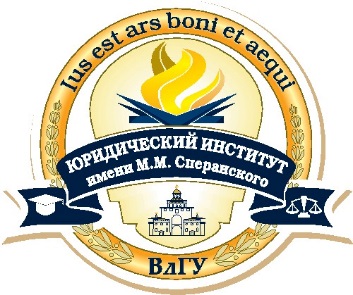 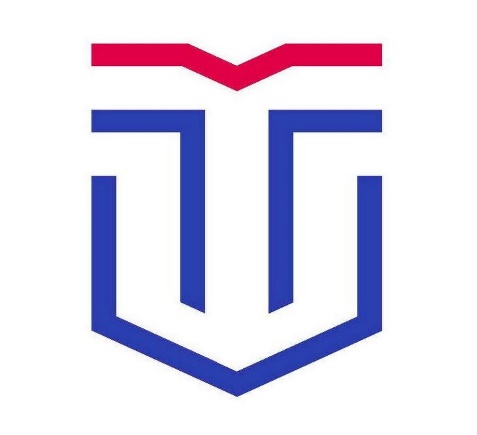  «ТВЕРСКОЙ ГОСУДАРСТВЕННЫЙ УНИВЕРСИТЕТ»ЮРИДИЧЕСКИЙ ФАКУЛЬТЕТкафедра «Конституционное, административное и таможенное право»Уважаемые преподаватели и студенты !Кафедра «Международного права и внешнеэкономической деятельности» Юридического института им. М.М. Сперанского Владимирского государственного университета им. А.Г. и Н.Г. Столетовых и кафедра «Конституционное, административное и таможенное право» юридического факультета Тверского государственного университета приглашает Вас принять участие 25 октября 2022 г. в круглом столе ««ПРОБЛЕМЫ ВЭД: ЮРИДИЧЕСКИЕ И ЭКОНОМИЧЕСКИЕ АСПЕКТЫ».Круглый стол состоится 25 октября 2022 г. в 14.00 ч. в корпусе Юридического института Владимирского государственного университета им. А.Г. и Н.Г. Столетовых по адресу: А – 204, ул. Студенческая, д. 8, г. Владимир, Владимирская обл.. Для иногородних участников возможно выступление на конференции через Zoom:  https://us04web.zoom.us/j/2118621915?pwd=bk9WWTdCdjMyd3ptU0ZYRUMraHNlQT09Идентификатор конференции: 211 862 1915… Пароль: kafedra310Для участия в круглом столе необходимо до 14 октября 2022 года заполнить заявку на участие по форме, размещенной в приложении, с указанием названия темы выступления и выслать оргкомитету по адресу электронной почты: mp_ved.vlsu@mail.ru. Статьи для публикации принимаются до 1 ноября 2022 г. По итогам научно-практической конференции будет издан сборник докладов (в электронной форме, с присвоением ISBN и размещением в РИНЦ). Тезисы оформляются в соответствии с требованиями, размещенными в приложении, принимаются в электронном виде по следующему адресу электронной почты: mp_ved.vlsu@mail.ru  Все расходы по проезду и проживанию оплачиваются участниками самостоятельно или за счет ВУЗов, направивших соответствующих участников.За дополнительной консультацией по вопросам, связанным с организацией круглого стола, обращаться к Манукяну Гору Араратовичу – gor_manukyan91@mail.ru.       Н.А. Антонова                                                            Богатырев  В.В.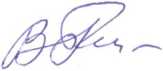       д-р юрид. наук, профессор                                                                                              д-р юрид. наук,  профессор                                                               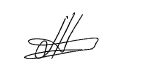                  Заведующий кафедрой                                                                      Заведующий кафедрой   Конституционное, административное и                                                     «Международное право и            таможенное право»  ю/ф   ТГУ                                         внешнеэкономическая  деятельность»                                                                                                                        юридического института ВлГУ Адрес: 600000 РОССИЯ г. Владимир, ул. Студенческая, 8. тел. (4922) 47-96-51Сайт института:  http://ui.vlsu.ru  E-mail: mp_ved.vlsu@mail.ru   ПРИЛОЖЕНИЕ № 1.ТРЕБОВАНИЯ К ОФОРМЛЕНИЮ МАТЕРИАЛОВГарнитура шрифта - Times New Roman; кегль 14-й; абзацный отступ – 1,25 см; ориентация книжная; междустрочный интервал полуторный; поля слева, справа, сверху, снизу – 2 см. Объем статьи должен составлять не менее 5 и не более 8 страниц. Студентам указывается научный руководитель как в заявке на участие в конференции, так и в статье. Сноски постраничные (шрифт – 12 пунктов), выставляются вручную (через верхние индексы в верхней панели управления выбирается Формат, Шрифт, Видоизменение – Надстрочный). Библиографические ссылки должны быть внутритекстовыми и оформлены в соответствии с ГОСТ Р7.05-2008 «Библиографическая ссылка».Название печатается по центру (шрифт жирный). После названия пропускается одна строка, и по центру набираются жирным шрифтом авторский знак, год, инициалы и фамилия автора, затем обычным шрифтом – ученая степень и звание, название организации (без сокращений). Для студентов: Ф.И.О. научного руководителя его ученая степень и звание, название организации (без сокращений). Через строку курсивом набирается аннотация (2-4 строки). Далее следует основной текст и сноски.Обращаем Ваше внимание на то, что работы, признанные не соответствующими уровню и/или тематике круглого стола, в сборник не включаются. Работы, основывающиеся преимущественно на данных Википедии, не публикуются. Работы, содержащие заимствования без указания действительного авторства (плагиат), не публикуются.Раздел «Библиографический список» в работу не включается!ОБРАЗЕЦ ОФОРМЛЕНИЯ ТЕКСТА СТАТЬИСООТНОШЕНИЕ ПОЛИТИЧЕСКОЙ ИНТЕГРАЦИИ И ГОСУДАРСТВЕННОГО СУВЕРЕНИТЕТА© 2022 А.А. Ивановстудент гр. Ю-121Юридический институт ВлГУ им. А.Г. и Н.Г. СтолетовыхНаучный руководитель: д.ю.н., профессор кафедры МПВЭД – Петров А.Н.Аннотация: Статья посвящена исследованию вопроса о соотношении политической интеграции и государственного суверенитета, в рамках существующих современных подходов к проблемам интеграции.Ключевые слова: интеграция, государственный суверенитет. THE RATIO OF POLITICAL INTEGRATION AND STATE SOVEREIGNTY© 2022 A.A. Ivanov student gr. Yu-121 Law Institute of VlGU named after V.I. A.G. and N.G. Stoletovs Supervisor: Doctor of Law, Professor of the Department of Foreign Economic Activity - Petrov A.N.doctor of legal Sciences, ProfessorAbstract: The article investigates the issue of political integration and state sovereignty within the existing modern approaches to the problems of integration. Keywords: integration, state sovereignty.В наибольшей степени, яркими чертами наднационального института обладает Европейский парламент 1… (текст статьи) 1 Игнатенко А.А. Интеграционные процессы на Европейском континенте / А.А. Игнатенко //     Государство и право. – 2012. – № 3. – С. 79.ПРИЛОЖЕНИЕ № 2.УСЛОВИЯ УЧАСТИЯ В КРУГЛОМ СТОЛЕДля участия в круглом столе и публикации статьи в соответствующем сборнике необходимо предоставить заявку и статью (электронные версии) в оргкомитет по адресу: 600000, Россия, г. Владимир, ул. Студенческая, 8 (с пометкой кафедре МПВЭД ЮИ); либо выслать электронной почтой по адресу mp_ved.vlsu@mail.ru, с пометкой «Круглый стол ВЭД 2022».Заявку необходимо предоставить до 14 октября 2022 года, статьи участников круглого стола будут приниматься до 1 ноября 2022 года. Оргкомитет оставляет за собой право не публиковать полученные статьи, если их содержание не соответствует основным направлениям конференции или были нарушены требования к их оформлению, а также при нарушении сроков их предоставления.Все расходы по проезду и проживанию оплачиваются участниками самостоятельно или за счет ВУЗов, направивших соответствующих участников.ФОРМА ЗАЯВКИПРИЛОЖЕНИЕ № 3.ТРЕБОВАНИЯ К ОФОРМЛЕНИЮ БИБЛИОГРАФИЧЕСКИХ СНОСОКСноски оформляются следующим образом1. Общее форматирование сносок: шрифт – Times New Roman, размер – 10 пт; выравнивание – по ширине; отступ красной  строки 1,25 см; междустрочный интервал – строго одинарный 1;2. Нумерация сносок – ПОСТРАНИЧНАЯ (нумерация сносок должна начинаться на каждой странице с 1);3. Фамилии и инициалы авторов цитируемых работ не выделяются курсивом (например: Иванов А.А.)ВАЖНО!!! Не включаются ссылки, которые не содержат библиографию (например, пояснение термина, события, какая-то справка и прочее) Примеры оформления библиографических сносокМеждународно-правовые договорыа) Международные договоры:-  Венская Конвенция о праве международных договоров от 23 мая 1969 г. // Ведомости Верховного Совета СССР. 1986. № 37. Ст. 772.б) Международные соглашения: - Соглашение между Правительством Российской Федерации и Правительством Республики Польша о сотрудничестве региона Санкт-Петербурга и регионов Республики Польша от 2 октября 1992 г. // Бюллетень международных договоров. 1993. № 3. С. 51.в) Акты международных организаций:- Резолюция СБ ООН от 20 ноября 2015 г. «Угрозы международному миру и безопасности, создаваемые террористическими актами»: UN Doc.: S/RES/2249 (2015) URL: http:// http://www.un.org/ru/ga/69/docs/69res.shtml (дата обращения: 02.12.2015) Национальное законодательство Российской Федерацииа) Нормативно-правовые акты Российской Федерации:- Федеральный закон от 15 июля 1995 № 101-ФЗ «О международных договорах Российской Федерации» // СЗ РФ. 1995. № 29. Ст. 2757.- Федеральный закон от 25 февраля 1999 № 39-ФЗ «Об инвестиционной деятельности в Российской Федерации» // Российская газета. 1999. № 41-42. 4 марта.б) Подзаконные акты Российской Федерации:- Указ Президента РФ от 5 апреля 1994 г. № 662 «О порядке опубликования и вступления в силу Федеральных законов» // Российская газета. 1994. № 64. 6 апреля.- Постановление Правительства РФ от 11 октября 2001 г. № 717 «О Федеральной целевой программе «Сокращение различий в социально-экономическом развитии регионов Российской Федерации (2002 – 2010 годы и до 2015 года)» // СЗ РФ. 2001. № 43. Ст. 4100.- Распоряжение Правительства РФ от 17 ноября 2008 № 1662-p «О концепции долгосрочного социально-экономического развития Российской Федерации на период до 2020 года» // СЗ РФ. 2008. № 47. Ст. 5489.- Приказ Минюста РФ от 29 октября 2003 г.  № 278 «Об утверждении Рекомендаций по проведению юридической экспертизы нормативных правовых актов субъектов Российской Федерации // Бюллетень Минюста РФ. 2003. № 11.в) Судебная практика:- Постановление Конституционного Суда РФ от 1 февраля 1996 г. № 3-П «По делу о проверке конституционности ряда положений Устава – Основного Закона Читинской области» // Российская газета. 1996. № 33. 17 февраля- Определение Конституционного Суда РФ от 3 июля 1997 № 79-О «Об отказе в принятии к рассмотрению запроса мэра города Москвы о проверке конституционности отдельных положений статей 53 и 54 Федерального закона «О федеральном бюджете на 1997 год». (Документ опубликован не был)Общая и специальная литератураа) Монографии:- Петров А.А. Международное право: монография. М., 2015. С. 177.б) Учебники:- Петров А.А. Международное право: учебник. М., 2000. С. 675. (к описанию книг с одним автором)- Петров А.А. Международное право: учебник / А.А. Петров, В.В. Петров 5-е изд. доп. и перераб. М., 2006. С. 315.  (к описанию книг с двумя авторами)- Петров А.А. Международное право: учебник / А.А. Петров, В.В. Петров, И.И. Петров; под общ. ред. А.И. Иванова. М., 2010. С. 720. (к описанию книг с тремя авторами)- Международное право: учебник / Отв. ред. А.А. Петров. 3-е изд. М., 2015. С. 304. (книги под заглавием)в) Научные статьи:- Петров А.А. Законодательство субъектов Российской Федерации и федеральное право // Государство и право. 2000. № 4. С. 13-18.- Петров А.А., Петров В.В. Классификация федераций // Полис. 2001. № 5. С. 13-18.- Петров А.А. История международного права // Актуальные проблемы международного права: сборник материалов международной научно-практической конференции, Владимир, 3 декабря, 2013 г. / Под. ред. А.А. Иванова. Владимир, 2013. С. 110-115.- Petrov A.А. Europe and the Liberal Illusion // International Herald Tribune. 2005. № 3. P. 7.г) Статьи из газет: - Петров А.А. Международные связи Владимирской области // Владимирский ведомости. 2010. 20 ноября.д) Диссертации: - Петров В.В. Источники международного права: дис. … д-ра юрид. наук. М., 2010. С. 120.- Петров В.В. Источники международного права: дис. … канд. юрид. наук. М., 2010. С. 120.е) Автореферат диссертации: - Петров В.В. Источники международного права: автореф. дис. … канд. юрид. наук. М., 2010. С. 120.ж) Материалы из информационной сети ИНТЕРНЕТ: - Интернет – сайт Правительства Российской Федерации URL: http://government.ru/ (дата обращения: 02.12.2015) В случае некорректного оформления библиографических сносок материалы направляются  автору для повторного уточнения и корректировки выявленных нарушений. При повторном нарушении автором правил оформления библиографических сносок, публикация может быть снята с рассмотрения на включение в сборник материалов.РАЗДЕЛ БИБЛИОГРАФИЧЕСКИЙ СПИСОК в работу не включается!ЗАЯВКА на участие в межвузовском круглом столе«ПРОБЛЕМЫ ВЭД: ЮРИДИЧЕСКИЕ И ЭКОНОМИЧЕСКИЕ АСПЕКТЫ» 25 октября 2022 г.ЗАЯВКА на участие в межвузовском круглом столе«ПРОБЛЕМЫ ВЭД: ЮРИДИЧЕСКИЕ И ЭКОНОМИЧЕСКИЕ АСПЕКТЫ» 25 октября 2022 г.1. Фамилия, имя, отчество (полностью)2. Место работы / учебы (без сокращений)3. Должность по кафедре / квалификация (бакалавр, магистр, аспирант) отделение, курс 4. Ученая степень / звание5. Тема доклада6. Научный руководитель7. Форма участия (очная/заочная)8. Адрес 9. Контактный телефон10. E-mail